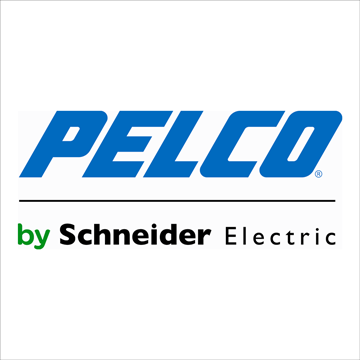 Pelco by Schneider Electric understands that information is critical to success, which is why we are singularly focused on the development of video surveillance and security solutions that provide you the information necessary to make real-time, business-enabling decisions. From the recently introduced VideoXpert video management platform to our industry-leading selection of IP cameras and accessories, Pelco is committed to designing and delivering a broad range of high-quality, IP video security products and systems complemented with an unparalleled level of customer support and services.For additional information, contact: 	Pelco	625 W. Alluvial	Fresno, CA 93711 USA	Phone: +1 813 888-9555	Web: www.pelco.com	E-mail: sales@pelco.comHIGH DEFINITION INDOOR/OUTDOOR IP POSITIONING CAMERA SYSTEM (Esprit Enhanced Series)DIVISION 28 – ELECTRONIC SAFETY AND SECURITY28 20 00 	Electronic Surveillance28 23 00 	Video Surveillance	28 23 29	Video Surveillance Remote Devices and SensorsNotes to Specifier:1.  Where several alternative parameters or specifications exist, or where, the specifier has the option of inserting text, such choices are presented in <bold text>.2.  Explanatory notes and comments are presented in colored text.HIGH DEFINITION INDOOR/OUTDOOR IP POSITIONING CAMERA SYSTEMPART 1:   GENERAL1.01 SUMMARY Section includes a 1080p high definition IP positioning camera system with outdoor rated housing.  Product - A high definition IP positioning camera system, based on H.264 High, Main, or Base and MJPEG compression in an IP66 outdoor-rated dome housing.Related Requirements27 20 00 Data Communications 28 23 13 Video Surveillance Control and Management Systems28 23 16 Video Surveillance Monitoring and Supervisory Interfaces28 23 19 Digital Video Recorders and Analog Recording Devices28 23 23 Video Surveillance Systems Infrastructure1.02 REFERENCESAbbreviationsAGC - Automatic Gain ControlAPI – Applications Programming InterfaceARP – Address Resolution ProtocolAWB – Automatic White BalanceBLC – Back Light CompensationCBR – Constant Bit RateCVBR – Constant and Variable Bit RateDHCP - Dynamic Host Configuration ProtocolDNR – Digital Noise ReductionDNS - Domain Name ServerDDNS – Dynamic Domain Name ServerEAP – Extensible Authentication Protocolfps - frames per secondFTP - File Transfer ProtocolGUI – Graphical User InterfaceHTTP - Hypertext Transfer ProtocolHTTPS – Secure Hypertext Transfer ProtocolICMP – Internet Control Message ProtocolIGMP - Internet Group Management ProtocolIP - Internet ProtocolJPEG - Joint Photographic Experts GroupLDAP – Lightweight Directory Access ProtocolMJPEG - Motion JPEGMPEG - Moving Pictures Experts GroupNTP - Network Time ProtocolPoE - Power over EthernetPPPoE - Point-to-Point Protocol over EthernetQoS – Quality of ServiceRARP – Reverse Address Resolution ProtocolRTP - Real-Time Transport ProtocolRTSP - Real-Time Streaming ProtocolSMTP - Simple Mail Transfer ProtocolSNMP – Simple Network Management ProtocolSSH – Secure ShellSSL – Secure Sockets LayerTCP - Transmission Control ProtocolUDP - User Datagram ProtocolUPnP – Universal Plug and PlayVBR – Variable Bit RateWDR – Wide Dynamic RangeVMS - Video Management SystemReference StandardsNetworkIEEE802.3 Ethernet Standards802.1x – Port-based authenticationVideoISO / IEC 14496 –10, MPEG-4 Part 10 (ITU H.264)ISO / IEC 10918 – JPEG ONVIF – Profile SEmissionsFCC-47 CFR Part 15, Class ACE, Class AICES-003, Class AEnvironmentalANSI / IEC 60529 – Degrees of Protection Provided by Enclosures – IP66IK10 (20J) Impact Resistance / IEC62262National Electrical Manufacturers Association, NEMA 250-2003, 4X Enclosure Definition 1.03 SUBMITTALSProduct DataManufacturer’s printed or electronic data sheetsManufacturer’s installation and operation manualsWarranty documentation1.04 QUALIFICATIONSManufacturer shall have a minimum of five years’ experience in producing IP video equipment.Installers shall be trained and authorized by the Manufacturer to install, integrate, test, and commission the system.1.05 DELIVERY, STORAGE AND HANDLINGDeliver the camera in the manufacturer’s original, unopened, undamaged container with identification labels intact.Store the camera in a temperature environment protected from mechanical and environmental conditions as designated by the manufacturer.1.06 WARRANTY AND SUPPORTManufacturer shall provide a limited 2 year warranty for the product to be free of defects in material and workmanship.END OF SECTIONPART 2:  PRODUCTS2.01EQUIPMENTManufacturer: 	Pelco	625 W. Alluvial	Fresno, CA 93711 USA	Phone: +1 813 888-9555	Web: www.pelco.com	E-mail: sales@pelco.comModel		ES6230 Esprit Enhanced Series IP Positioning SystemAlternate: None2.02 GENERAL DESCRIPTIONThe indoor/outdoor, HD network positioning system shall consist of a receiver, enclosure, variable speed/high speed pan and tilt drive unit with continuous 360° rotation; 1/2.8-inch high definition
1920 x 1080p resolution color/black-white camera with an infrared cut filter, 30X optical zoom,
12X digital zoom, electronic image stabilization, and wide dynamic range.The indoor/outdoor, HD network positioning system shall possess the following primary characteristics:Continuous 360° pan rotation up to 140°/secH.264 High, Main, Baseline profiles; and MJPEG compression2.0 megapixelsdual streaming (two independent IP video streams)day/night operation with IR cut filter12 x digital zoom, 30X optical zoomAutomatic gain controlWide Dynamic Range (WDR):	130 dB minimumintegral video analytics with nine user configurable behaviorspan/tilt and enclosure with Integrated Optics Package (IOP) or Pressurized Integrated Optics Cartridge (IOC)electronic image stabilization H.264 viewersunicast capable with up to 20 simultaneous viewersIP66 rated housingEffective Projected Area:	243 inch^2 (with illuminator), 193 inch^ (without illuminator)2 SFP PortsVari-zoom IR illuminator option with 200 meter range2.03 VIDEOImagerSensor:		1/2.8" Sony Exmor CMOSMinimum illuminationColor mode: 		0.03 lux (33 ms, F1.6), .008 lux (250 ms, F1.6)Black & white mode: 	.004 lux (33 ms, F1.6), .001 lux (250 ms, F1.6)Scanning:	 ProgressiveImage Control SettingsAutomatic white balance (AWB)Selectable for:Normal (7,500K to 2,500K)Extended (7,500K to 2,000K)Auto Tracking White (10,000K to 2,000K)Cool White – fixed mode for scenes with bluer light sourcesManual mode - provide ability to configure red and blue values for color adjustmentLighting modes:	WDR, visibility enhancement, backlight compensation, normalDefog mode (enhanced clarity in the presence of fog)Exposure modes: 	automatic or manualDay and night settingsFrequencyImage sharpnessChromaImage mirror or flipDigital noise reductionPrivacy zone definition:  up to 32 zones of window blankingAdditional capabilities:130 dB WDRBacklight compensationAutomatic gain control (AGC)Active noise filteringElectronic image stabilizationLens:	4.3 – 129 mm variable, F1.6 – F4.7, remote auto-focusHorizontal angle of view:	63.7o (wide) – 2.3o (tele) Focus settingsAuto Focus: Automatically focuses during runtime operation.Sure Focus: Camera auto focuses when pan, tilt, and zoom operations are complete or if the IR cut filter changes state.  When auto focus lock is achieved, auto focus shall turn off, fixing the focal position until the next PTZ operation.If 30 seconds pass without an auto focus lock, the camera shall retain its focal position until the next PTZ action.Focus Trace: Enables camera to use a focus trace curve when zooming based on the distance to ground-level targets in the sceneInstall Height: Determines the distance between the camera and ground-level targets for focus trace operationsVideo Streams The PTZ dome camera shall support the transmission of two configurable video streams, each of which may have the following properties:Compression type:H.264 (High, Main, or Base profiles), available in Stream 1 and Stream 2MJPEG, available in Stream 2Available resolutions:	1920 x 1080 (16:9) (1080p)1280 x 720 (16:9) (720p)800 x 448 (16:9)640 x 352 (16:9)1280 x 960 (4:3)800 x 608 (4:3)640 x 480 (4:3)320 x 240 (4:3)Bit rate:	0.5 Mbps – 8.00 MbpsFrame rate:	1 – 60 fpsVideo streams shall support ONVIF Profile S, G, and Q.The PTZ dome camera shall have the following additional streams available:Low resolution JPEG stream for configuration of camera settings.Event stream displaying a list of alerts triggered by an active analytic behavior.Storage and RecordingThe PTZ dome control shall have onboard SD card storage.Card type:	SDXCCapacity:	up to 2 TBThe local SD storage shall have the ability to be backed up to alternate media without removal of the SD card from the camera.Local recording on the SD card shall commence upon loss of network connectivity, based on a pre-programmed schedule.Video shall be recorded continuously in the case of network outage.Alarm recording: The PTZ dome camera shall capture selectable 1, 5, or 10 second video clips on camera sabotage, motion detection, or alarm input.Video recording and storage shall support ONVIF profile G.Pan Tilt Pan Range:	360oTilt Range:	+40o to - 90oPresets:	up to 256accuracy	± .1oTours:		up to 16Pan Speed:	manual:	.1o - 80o per secondmaximum:	140o per secondTilt Speed:	manual:	.1o - 40o per secondmaximum:	140o per secondLimit stops:  configurable through web browser		AnalyticsAnalytics shall be pre-loaded in the PTZ dome camera.The PTZ dome camera shall have the ability to detect motion within user defined areas of the video image.Number of simultaneous running analytic behaviors:  3Configurable behaviors:Abandoned Object - Detection of objects placed in a defined zone and triggers an alarm if the object remains in the zone longer than the user-defined time allows. Adaptive Motion -  Detection and tracking of objects that enter a scene and triggering of an alarm when the objects enter a user-defined zone Auto Tracker - Detection and tracking of movement in the camera’s field of view, with automatic pan and tilt to follow the moving object until the object stops or disappears from the monitored areaCamera Sabotage - Detection of contrast changes in the field of view, suitable to detect lens obstruction or unauthorized repositioning of the cameraDirectional Motion -   Detection of person or object moving in a specified direction Loitering Detection – Identification of people or vehicles remaining in a defined zone longer than a user-defined timeObject Counting - Counting the number of objects that enter a defined zone or cross a tripwireObject Removal – Detection of object is removed from a defined zoneStopped Vehicle – Detection of vehicles stopped near a sensitive area longer than a user-defined time2.04 ADDITIONAL FEATURESAlarm – The PTZ dome camera shall have four alarm/sensor inputs and a relay output for alarm or control.The alarm input shall be able to detect an open or closed alarm state function in unsupervised or supervised modes.			Input:		3.5 VDC maximum, 3.5mA maximumRelay Output:	Two, 30 VDC maximum, 1 A maximumAudio – The PTZ dome camera shall have bi-directional audio capability.Input/Output:	Line level/external microphone input; 600-ohm differential, 1 V p-p maximum Encoding:	G711 - Alaw / mlawDiscovery - Manufacturer shall offer a discovery program to identify all devices of his manufacture on the network.System InformationThe system settings of the PTZ dome camera shall be exportable as a separate file.The PTZ dome camera shall maintain an accessible log of system and motion-triggered events.The log shall be exportable to an Excel spreadsheet file.2.05 NETWORKConnectivity: 100 BASE-TX Ethernet with RJ-45 connectorProtocols supportedTransmission Control Protocol (TCP), Internet Protocol (IP) v4 and v6, User Datagram Protocol (UDP)Configuration: Dynamic Host Configuration Protocol (DHCP)Web services: Hypertext Transfer Protocol (HTTP), Secure HTTP (HTTPS)Network services: Domain Name System (DNS), Network Time Protocol (NTP), Internet Control Message Protocol (ICMP), Simple Network Management Protocol (SNMP) v2c/v3, Universal Plug and Play (UPnP)Media: Real-Time Transport Protocol (RTP), Real-Time Streaming Protocol (RTSP)Multicast: Internet Group Management Protocol (IGMP)Notifications: File Transfer Protocol (FTP), Simple Mail Transfer Protocol (SMTP)Remote Access: Secure Shell (SSH)Security: Secure Sockets Layer (SSL), IEEE 802.1x (EAP-MD5, EAP-TLS, EAP-TTLS, EAP-PEAP and EAP-FAST)Quality of Service: IEEE 802.1p Layer 3 Differentiated Services Code Point (DSCP)NTCIP 1205DDNS – The PTZ dome camera shall support DDNS services offered by the Manufacturer and other publicly available service offerings.SecurityThe PTZ dome camera shall support IP address filtering whereby users can enter a list of allowed or blocked IP addresses for viewing video and configuring camera settingsThe PTZ dome camera shall provide three levels of user access with password protection.User authentication shall be available through a Lightweight Directory Access Protocol (LDAP) server.2.06 CAMERA SOFTWAREThe PTZ dome camera shall have a built in web server which supports browser-based configuration. The camera’s web server shall allow access to camera information and all primary software functions. The Manufacturer shall offer video viewer and configuration to implement the following actions:Camera discoveryLive VideoVideo stream selectionVideo stream configurationUse preset video setting configurationsConfigure custom video setting configurationscompression typeresolutionimage rateI-frame intervalH.264 profileQuality of Service (QoS)Bit rate controlMulticastUnicastJPEG frame rateMaximize view area of video to full size of browserRevert to normal viewOpen stream in new windowCapture and save image as .jpg fileCenter camera field of viewConfigure PTZ functionscontrol type:linearexponentialproportional (to zoom)auto flip allowing 180o rotation when camera is pointing straight downresume last PTZ action requested before power lossset pan center pointpan and tilt limit stopsEngage PTZ functionspantiltzoomfocusiris open/closeResize viewing areaImage Settingsimage qualityexposurefocuswhite balancewindow blankingpreset configurationpreset tourspositioningdigital zoomfreeze frames during preset callsimage stabilizationlighting modedefog modevideo noise reductiondigital processing (color and detail adjustment)image enhancementquick setup preset modessharpnesssaturationcontrastbrightnessexposure modeswindow blanking calibrationRecordingInitiate instant record and playbackManage SD card storageEventsconfigure event sources:external alarm eventsanalytic eventse-mail setupdefine web addresses for notificationsCamera network settingsSystemfirmware upgradereset to factory defaultset date, time, and NTP server synchronizationuser access controlview and export camera settingsview system logsMinimum System RequirementsProcessor: 	 Intel® Core™ i3 Processor, 2.4 GHzAcceptable Operating Systems: Windows® 7 (32-bit and 64-bit) with DirectX® 11Mac OS X 10.4 (or later)Memory: 	4 GB RAMNetwork Interface Card: 100 megabits (or greater)Monitor: Minimum 1024 x 768 resolution, 16- or 32-bit pixel color Acceptable Web Browsers:Internet Explorer® 10.0(or later)Firefox 3.5 (or later)Internet Explorer 8.0 (or later) is recommended for configuring analyticsAcceptable Media Players: Pelco Media PlayerQuickTime 7.6.5 for Windows 7QuickTime 7.6.4 for Mac OS X 10.4 (or later)The Manufacturer shall offer a mobile application with the capability to access live video from up to 500 cameras.The Manufacturer shall offer an open API.2.07 ELECTRICALPowerSource OptionsHPoE, 24 VAC, 48 VDCMains 100 to 240 VACMaximum Power Consumption:		with heaters24 VAC:	72 VAHPoE:		72 VA (HPoE 802.3bt Class 8 compliant)48 VDC:	72 VAMains:		72 VAIR models with heaters48 VDC:	110 VAMains:		110 VAIR + White Light models with heaters48 VDC		120 VAMains		120 VAConnectors:Ethernet: 			RJ-45 connector, 2 SFPsAux:				20-pin terminal block2.08 MECHANICAL AND ENVIRONMENTALHousing Material: 		powder-coated, aluminum construction	Configuration: 		pan/tilt enclosure, and either an Integrated Optics Package (IOP) or a pressurized Integrated Optics Cartridge (IOC) Temperature:Operating: 		-45° C to 60° C (-50° F to 140° F)Storage:		-20° C to 60° C (-4° F to 140° F)Relative Humidity:		10 to 90%, non-condensingEnvironmental Rating:	IP662.9 CERTIFICATIONSCE, Class AFCC, Class AKCCUL/cUL ListedC-TickNEMA TS-2 (Temp.) para 2.2.7.3 – 2.2.7.7Meets NEMA Type 4X and IP66 StandardsONVIF Profile SONVIF Profile GONVIF Profile QCisco® Medianet Media Services Proxy 2.0 compatibleVibration per IEC 60068-2-6 FCShock test per IEC 60068-2-27 Ea
END OF SECTIONPART 3:   EXECUTION3.01 INSTALLERSContractor personnel shall comply with all applicable state and local licensing requirements.3.02 PREPARATIONThe network design and configuration shall be verified for compatibility and performance with the camera(s). Network configuration shall be tested and qualified by the Contractor prior to camera installation.3.03 INSTALLATIONBefore permanent installation of the system, the Contractor shall test the system in conditions simulating the final installed environmentA report indicating successful test results shall be produced.3.04 STORAGEThe PTZ dome camera hardware shall be stored in an environment where temperature and humidity are in the range specified by the Manufacturer.END OF SECTIONEnclosure TypeNon IRNon IR200m IR200m IRIR + White LightIR + White LightEnclosure TypeHPoE, 24 VAC, 48 VDC100 to 240 VAC48 VDC100 to 240 VAC48 VDC100 to 240 VACStandardES6230-02ES6230-05------------With WiperES6230-12ES6230-15ES6230-12-R2ES6230-15-R2ES6230-12-RWUSES6230-15-RWUSPressurized and WiperES6230-12PES6230-15PES6230-12P-R2ES6230-15P-r2ES6230-12P-RWUSES6230-15P-RWUS